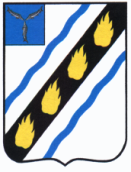 АДМИНИСТРАЦИЯСОВЕТСКОГО МУНИЦИПАЛЬНОГО ОБРАЗОВАНИЯСОВЕТСКОГО МУНИЦИПАЛЬНОГО РАЙОНА САРАТОВСКОЙ ОБЛАСТИП О С Т А Н О В Л Е Н И Еот  06.12.2019  №  120 р.п. СоветскоеО внесении изменений в постановление администрации Советского муниципального образования от 05.11.2019  № 107 	Руководствуясь пунктом 14 статьи 14 Федерального закона Российской Федерации от 06.10.2003 № 131-ФЗ «Об общих принципах организации местного самоуправления в Российской Федерации» и Уставом Советского муниципального образования Советского района Саратовской области, администрация Советского муниципального образования ПОСТАНОВЛЯЕТ:	1. Внести в постановление администрации Советского муниципального образования от 05.11.2019 № 107 «Развитие физической культуры и спорта в Советском муниципальном образовании Советского муниципального района на 2020-2022 годы»» следующие изменения:1.1. Раздел VIII. Система показателей и индикаторов эффективности реализации программы «Развитие физической культуры и спорта в Советском муниципальном образовании Советского муниципального района на 2020-2022 годы»  изложить в новой редакции:«Раздел VIII. Система показателей и индикаторов эффективностиреализации Программы».1.2. Приложение № 2 к муниципальной программе «Развитие физической культуры и спорта в Советском муниципальном образовании Советского муниципального района на 2020-2022 годы» изложить в новой редакции:Сведения о целевых показателях (индикаторах) муниципальной программы«Развитие физической культуры и спорта в Советском муниципальном образования  Советского муниципального района на 2020-2022 годы»».2. Настоящее постановление вступает в силу со дня его официального обнародования в установленном порядке.Глава администрации  Советского муниципального образования		                 Е.В.Дьяконова	Черкасова В.В.6 11 16Основные показатели2020 год2021 год2022 годЧисленность занимающихся 
физической культурой и
спортом в секциях в спортивных залах школы.284289291Число спортивных сооружений444Численность  населения занимающегося в 
спортивных секциях150160170«Приложение № 2 к муниципальной программе «Развитие физической культуры и спорта в Советском муниципальном образовании Советского муниципального района на 2020-2022 годы»№Основные показателиЕдиница измеренияОтчетный годБазовый год2020 г.2021 г.2022 г.1.Численность детей и подростков, занимающихся в спортивных залах школычел.2492792842892912.Численность населения, занимающегося физкультурой  и спортомчел.309354356358360